О квалификационных требованиях для замещения должностей муниципальной службы в органах местного самоуправления муниципального образования «Муниципальный округ Можгинский район Удмуртской Республики»	   В соответствии с частью 2 статьи 9 Федерального закона от 2 марта 2007 года № 25-ФЗ «О муниципальной службе в Российской Федерации»,  Законом Удмуртской Республики от 20 марта 2008 года № 10-РЗ «О муниципальной службе в Удмуртской Республики» и руководствуясь Уставом муниципального образования «Муниципальный округ Можгинский район Удмуртской Республики»,СОВЕТ ДЕПУТАТОВ РЕШИЛ:              1. Утвердить прилагаемые квалификационные требования для замещения должностей муниципальной службы в органах местного самоуправления муниципального образования «Муниципальный округ Можгинский район Удмуртской Республики».             2. Решение вступает в силу  с  даты его официального опубликования   винформационно-телекоммуникационной сети «Интернет» на официальном сайте муниципального образования «Муниципальный округ Можгинский район Удмуртской Республики» www.mozhga-rayon.ru и в Собрании муниципальных правовых актов муниципального образования «Муниципальный округ Можгинский район Удмуртской Республики».Председатель Совета депутатов муниципального образования      		                             «Муниципальный округ Можгинский районУдмуртской Республики»                                                     Г. П. КорольковаГлава муниципального образования «Муниципальный округ Можгинский районУдмуртской Республики»                                                          А. Г. Васильев        г. Можга«___»________2022 года         № ____Приложение  к решению Совета депутатов муниципального образования «Муниципальный округ  Можгинский район Удмуртской Республики» от _________2022 года  №________КВАЛИФИКАЦИОННЫЕ ТРЕБОВАНИЯ для замещения должностей муниципальной службы в органах местного самоуправления муниципального образования «Муниципальный округ Можгинский район Удмуртской Республики»1.Общее положение          1.  Настоящие квалификационные требования для замещения должностей муниципальной службы в органах местного самоуправления муниципального образования «Муниципальный округ Можгинский район Удмуртской Республики», необходимы для исполнения должностных обязанностей  и  разработаны  в соответствии с Федеральным законом от 02 марта 2007 года № 25-ФЗ  «О муниципальной службе в Российской Федерации», Законом Удмуртской Республики от 20 марта 2008 года № 10-РЗ  «О муниципальной службе в Удмуртской Республике».            2. Данные квалификационные требования  предъявляются для замещения должностей муниципальной службы в органах местного самоуправления муниципального образования «Муниципальный округ Можгинский район Удмуртской Республики».  II. Квалификационные требования к уровню профессионального образования, стажу муниципальной службы или стажу работы по специальности, направлению подготовки        1. Для замещения должности муниципальной службы в органах местного самоуправления муниципального образования «Муниципальный округ Можгинский район Удмуртской Республики» требуется соответствие квалификационным требованиям к уровню профессионального образования, стажу муниципальной службы или стажу работы по специальности, направлению подготовки, знаниям и умениям, которые необходимы для исполнения должностных обязанностей, а также при наличии соответствующего решения представителя нанимателя (работодателя) к специальности, направлению подготовки.        2.  Квалификационные требования к уровню профессионального образования, стажу муниципальной службы или стажу работы по специальности, направлению подготовки, необходимым  для замещения должностей муниципальной службы в органах местного самоуправления муниципального образования «Муниципальный округ Можгинский район Удмуртской Республики»,  устанавливаются решением Совета депутатов муниципального образования «Муниципальный округ Можгинский район Удмуртской Республики», на основании типовых квалификационных требований,  для замещения должностей муниципальной службы, установленных Законом Удмуртской Республики от 20 марта  2008 года  № 10-РЗ «О муниципальной службе в Удмуртской Республике».         3. Квалификационные требования к знаниям и умениям, которые необходимы для исполнения должностных обязанностей, устанавливаются в зависимости от области и вида профессиональной служебной деятельности муниципального служащего его должностной инструкцией.         Должностной инструкцией предусматриваются квалификационные требования к специальности и направлению подготовки.         4. Квалификационные требования к уровню профессионального образования, стажу муниципальной службы или стажу работы по специальности, направлению подготовки, для замещения соответствующих должностей муниципальной службы в органах местного самоуправления муниципального образования  «Муниципальный округ Можгинский район Удмуртской Республики» устанавливаются по группам должностей муниципальной службы:для высшей группы должностей муниципальной службы – высшее образование не ниже уровня специалиста, магистратуры и стаж муниципальной службы не менее двух лет стажа муниципальной службы или стажа работы по специальности, направлению подготовки;для главной группы должностей муниципальной службы – высшее образование не ниже уровня специалиста, магистратуры и не менее одного года стаж муниципальной службы;для ведущей и старшей группы должностей муниципальной службы – высшее образование без предъявления требований к стажу муниципальной службы или стажу работы по специальности, направлению подготовки;для младшей группы должностей муниципальной службы – профессиональное       образование  без предъявления требований к стажу муниципальной службы или       стажу работы по специальности, направлению подготовки.   СОВЕТ  ДЕПУТАТОВМУНИЦИПАЛЬНОГО ОБРАЗОВАНИЯ«МУНИЦИПАЛЬНЫЙ ОКРУГ МОЖГИНСКИЙ РАЙОН УДМУРТСКОЙ РЕСПУБЛИКИ»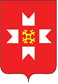 «УДМУРТ ЭЛЬКУНЫСЬ МОЖГА  ЁРОС МУНИЦИПАЛ ОКРУГ» МУНИЦИПАЛ КЫЛДЫТЭТЫСЬДЕПУТАТЪЕСЛЭН КЕНЕШСЫ